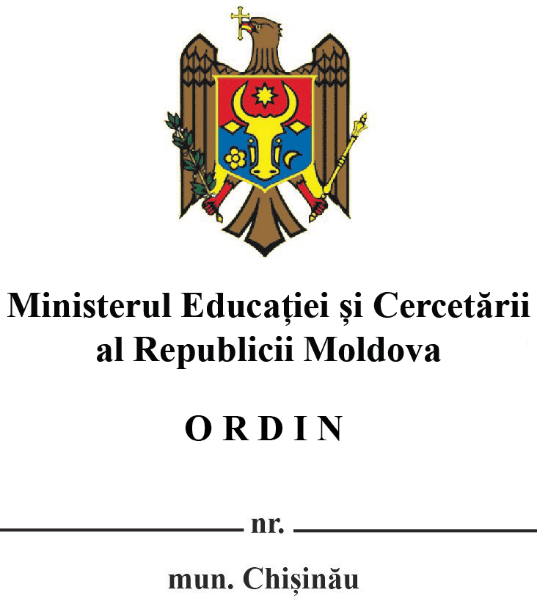 Cu privire la aprobarea Regulamentului cu privire la organizarea și desfășurarea concursului de selectare a membrilor Consiliului de conducere al Agenției Naționale de Asigurare a Calității în Educație și CercetareÎNREGISTRAT:Ministerul Justiției al Republicii Moldovanr. ________ din _________________2024Ministru___________ Veronica MIHAILOV-MORARUÎn temeiul pct.17 din Regulamentul de organizare și funcționare a Agenției Naționale de Asigurare a Calității în Educație și Cercetare, aprobat prin Hotărârea Guvernului nr.201/2018 (publicată în Monitorul Oficial al Republicii Moldova, 2018, nr.68-86, art.232), cu modificările ulterioare, ORDON:Se aprobă Regulamentul cu privire la organizarea și desfășurarea concursului de selectare a membrilor Consiliului de conducere al Agenției Naționale de Asigurare a Calității în Educație și Cercetare (se anexează).Prezentul ordin intră în vigoare la data publicării în Monitorul Oficial al Republicii Moldova. Ministru 					Dan PERCIUN Anexă Aprobat prin ordinul ministrului educației și cercetării nr.______/2024REGULAMENTULcu privire la organizarea și desfășurarea concursului de selectare a membrilor în Consiliul de conducere al Agenției Naționale de Asigurare a Calității în Educație și CercetareI. Dispoziții generale1. Regulamentul cu privire la organizarea și desfășurarea concursului de selectare a membrilor Consiliului de conducere al Agenției Naționale de Asigurare a Calității în Educație și Cercetare stabilește:1) procedura de organizare și desfășurare a concursului de selectare a membrilor Consiliului de conducere al Agenției Naționale de Asigurare a Calității în Educație și Cercetare (în continuare - Agenția);2) condițiile de participare la concursul de selectare a membrilor Consiliului de conducere al Agenției (în continuare - concurs);3) modul de constituire, componența și modul de activitate a Comisiei de concurs.2. Concursul se organizează de Ministerul Educației și Cercetării și se desfășoară în baza următoarelor principii:1) competiție deschisă - informarea societății privind funcțiile pentru care se organizează concursul, asigurarea accesului liber și egal de participare la concurs a oricărei persoane care întrunește condițiile stabilite;2) competentă și merit profesional - selectarea celor mai competente persoane în baza unor criterii  de prestigiu profesional și moral și a unei proceduri unice de evaluare;3) imparțialitate - aplicarea în mod nediscriminatoriu a criteriilor unice de selecție;4) transparență - prezentarea informațiilor referitoare la modul de organizare și desfășurare a concursului tuturor persoanelor interesate.3. Consiliul de conducere al Agenției (în continuare – Consiliul de conducere) este constituit din 15 membri: 13 cadre cu titluri științifico-didactice și științifice un reprezentant al studenților și un reprezentant al mediului de afaceri.4. Nu pot participa la concurs persoane care dețin funcții de demnitate publică, funcția de rector, membru al Consiliului de dezvoltare strategică instituțională sau de director al instituției de învățământ sau de cercetare.5. Membrii Consiliului de conducere sunt selectați prin concurs deschis, organizat de către Ministerul Educației și Cercetării, din rândul tuturor celor interesați, pentru un mandat de 4 ani. Aceeași persoană poate candida repetat pentru calitatea de membru al Consiliului de conducere, dar nu mai mult decât pentru 2 mandate consecutive.II. Cerințe pentru înscriere la concurs6. La funcția de membru al Consiliului de conducere pot candida cadre cu funcții științifico-didactice și științifice, care întrunesc cumulativ următoarele condiții:1) deține cetățenia Republicii Moldova;2) în privința sa nu este instituită o măsură de ocrotire judiciară;3) deține o funcție științifico-didactică și/sau științifică, deține titlu științifico-didactic și/sau științific ;4) are vechime de muncă științifico-didactică de cel puțin 5 ani;5) are experiență managerială de cel puțin 2 ani;6) nu a împlinit vârsta de 63 de ani;7) cunoaște limba română și una din limbile de circulație internațională;8) nu are antecedente penale;9) nu este privată de dreptul de a ocupa anumite funcții sau de a exercita o anumită activitate, ca pedeapsă principală sau complementară, ca urmare a sentinței judecătorești definitive prin care s-a dispus această interdicție;10) nu a exercitat două mandate consecutive în consiliul de conducere ale autorităților  administrative de asigurare a calității în învățământul superior. 7. La funcția de membru al Consiliului de Conducere al Agenției pot candida reprezentanți ai mediului de afaceri care întrunesc cumulativ următoarele condiții:1) deține cetățenia Republicii Moldova;2) în privința sa nu este instituită o măsură de ocrotire judiciară;3) are vechime de muncă de cel puțin 5 ani;4) are experiență în domeniul managerial;5) nu a atins vârsta de pensionare pentru limita de vârstă;6) cunoaște limba română și una din limbile de circulație internațională;7) nu are antecedente penale;8) nu este privată de dreptul de a ocupa anumite funcții sau de a exercita o anumită activitate, ca pedeapsă principală sau complementară, ca urmare a sentinței judecătorești definitive prin care s-a dispus această interdicție;9) nu a exercitat două mandate consecutive în consiliul de conducere ale autorităților  administrative de asigurare a calității în învățământul superior. 8. La funcția de membru al Consiliului de Conducere al Agenției pot candida reprezentanți ai studenților care întrunesc cumulativ următoarele condiții:1) deține cetățenia Republicii Moldova;2) în privința sa nu este instituită o măsură de ocrotire judiciară;3) la data expirării termenului de depunere a dosarelor, are statut de student la unul din cele trei cicluri de învățământ superior (licență, masterat sau doctorat);4) cunoaște limba română și una din limbile de circulație internațională;5) nu are antecedente penale;6) nu a exercitat două mandate consecutive în consiliul de conducere ale autorităților  administrative de asigurare a calității în învățământul superior.9. Candidații la concurs, în termen de 15 zile de la data publicării anunțului privind desfășurarea concursului, depun prin email, la adresa de email indicată în anunț, dosarul de participare la concurs, care va conține următoarele acte:1) cererea de participare la concurs;2) curriculum vitae (tip Europass);3) copia buletinului de identitate;4) adeverință de la locul de muncă sau de studii;5) copiile actelor de studii superioare, copiile documentelor ce atesta deținerea titlurilor științifice și științifico-didactice;6) documente doveditoare privind experiența în domeniul formării profesionale, în domeniul  asigurării calității, alte documente care atestă recunoașterea activității profesionale, manageriale și științifice a candidatului conform criteriilor stabilite la pct.29. În calitate de documente doveditoare pot fi ordine ale rectorului pentru elaborarea și implementarea sistemelor de management/ asigurare a calității la nivel instituțional; ordine sau certificate ale agențiilor de asigurare a calității, unde candidatul a participat în calitate de expert național/internațional, etc.7) scrisoare de motivare (maximum o pagină);8) cazierul judiciar sau declarația pe propria răspundere;9) declarație pe proprie răspundere că nu a încălcat în decursul activității sale normele de etică și deontologie profesională;10) certificat privind situația academică, valabil pentru candidații cu statut de student;11) alte documente (copii) ce confirmă corespunderea cerințelor față de candidat.10. Documentele din dosarul de participare la concurs se prezintă în limba română, în format electronic, fișier de tip PDF. Curriculum vitae și scrisoarea de motivare se prezintă atât în limba română, cât și într-o limbă de circulație internațională.11. Dosarul complet pentru înscrierea la concurs trebuie depus, prin email, la adresa de email indicată în anunț, până la data și ora limită stabilite în anunțul privind desfășurarea concursului. Dosarele incomplete sau depuse după expirarea termenului limită nu sunt examinate.III. Componența și atribuțiile Comisiei de concurs12. Concursul este desfășurat de către Comisia de concurs, alcătuită din 7 membri, după cum urmează: un expert internațional delegat de Asociația Europeană pentru Asigurarea Calității în Învățământul Superior, un expert internațional delegat de o autoritate de asigurare a calității din statele Uniunii Europene, un expert internațional în învățământul superior, un reprezentant al Ministerului Educației și Cercetării, un reprezentant al Agenției Naționale pentru Cercetare și Dezvoltare, un reprezentant al Camerei de Comerț și Industrie a Republicii Moldova și un reprezentant al Consiliului Rectorilor din Republica Moldova.13. Ministerul Educației și Cercetării (în continuare - Minister) expediază demersuri către instituțiile prevăzute la pct.12 pentru delegarea membrilor în Comisia de concurs. După recepționarea propunerilor, Ministerul aprobă componența Comisiei de concurs.14. În calitate de reprezentant al Ministerului în cadrul Comisiei de concurs este desemnat un Secretar de stat, care exercită rolul de Președinte al Comisiei de concurs.15. Comisia de concurs are următoarele atribuții:examinează dosarele candidaților, aprobă lista candidaților admiși la concurs și calificați pentru interviu;organizează și desfășoară interviul pentru candidații admiși la interviu;analizează și apreciază pentru fiecare candidat îndeplinirea criteriilor de prestigiu profesional și moral și răspunsurile din cadrul interviului și întocmește lista candidaților care au promovat concursul, cu aprobarea rezultatelor finale și transmiterea acestora Ministerului.16. Comisia de concurs este asistată de un secretar și un traducător. Secretarul Comisiei de concurs este un funcționar al Ministerului.17. Președintele Comisiei de concurs are următoarele atribuții:asigură publicarea anunțului cu privire la organizarea și desfășurarea concursului;asigură buna organizare și desfășurare a etapelor din cadrul concursului;stabilește data și ordinea de zi a ședințelor Comisiei de concurs;convoacă și prezidează ședințele Comisiei de concurs;semnează procesele-verbale ale ședințelor Comisiei de concurs.asigură transmiterea rezultatelor finale ale concursului Ministerului;18. Secretarul Comisiei de concurs are următoarele atribuții:pregătește anunțul privind organizarea și desfășurarea concursului;recepționează, înregistrează și ține evidența dosarelor candidaților la concurs;pregătește documentele necesare pentru desfășurarea ședințelor Comisiei de concurs;informează membrii Comisiei de concurs despre data, ora și locul ședinței, precum și despre ordinea de zi;întocmește procesele-verbale ale ședințelor și alte acte interne ale Comisiei de concurs;pregătește documentele necesare pentru desfășurarea interviului;informează candidații despre data, locul și modalitatea de realizare a interviului;arhivează procesele-verbale ale ședințelor Comisei de concurs și hotărârile adoptate;exercită alte sarcini la solicitarea Președintelui Comisiei de concurs.19. Ședințele Comisiei de concurs se consideră deliberative dacă la acestea sunt prezenți cel puțin 5  membri ai acesteia. Ședințele Comisiei de concurs se pot desfășura inclusiv la distanță/ online, cu utilizarea mijloacelor electronice de comunicație.20. Hotărârile Comisiei se adoptă cu cel puțin 4 voturi ale membrilor Comisiei de concurs și se consemnează în procese-verbale. Se admite votarea și la distanță/ on-line prin intermediul mijloacelor electronice de comunicație (teleconferință, poșta electronică).IV. Desfășurarea concursului21. Concursul se inițiază cu 3 luni înainte de expirarea mandatelor membrilor Consiliului de conducere de către Minister. Anunțul despre organizarea concursului, termenele și condițiile desfășurării acestuia se publică pe pagina web oficială a Ministerului. 22. Cheltuielile pentru organizarea concursului sunt suportate sau/și identificate de organizatorul concursului. Cheltuielile pentru participare la concurs sunt suportate de candidații la concurs.23. Concursul se desfășoară în două etape:evaluarea dosarelor candidaților cu privire la îndeplinirea condițiilor de înscriere la concurs și admiterea acestora pentru interviu;realizarea interviului. 24. Comisia de concurs evaluează dosarele candidaților cu privire la îndeplinirea condițiilor de înscriere la concurs și determină lista candidaților admiși la interviu, care se publică pe pagina web oficială a Ministerului. 25. Anunțul referitor la data, locul și ora desfășurării interviului se plasează pe pagina web oficială a Ministerului cu cel puțin 3 zile lucrătoare înaintea datei de desfășurare a interviului.26. Candidații sunt intervievați în cadrul unei ședințe publice a Comisiei de concurs.27. Comisia de concurs acordă timp egal fiecărui candidat pentru a răspunde la întrebări. 28. După intervievarea tuturor candidaților, Comisia de concurs se întrunește în ședință închisă pentru a totaliza rezultatele concursului și a adopta hotărârea cu privire la candidații selectați. 29. Evaluarea candidaților care dețin funcții științifico-didactice și științifice se efectuează inclusiv prin analiza îndeplinirii criteriilor de autoritate profesională și morală. Criteriile de autoritate profesională și morală, utilizate de Comisia de concurs, sunt următoarele:experiență și prestigiu profesional și moral în elaborarea și implementarea sistemelor de management/ asigurare a calității la nivel instituțional, național sau internațional;experiență și prestigiu profesional și moral în domeniul managementului la nivelul învățământului superior;experiență și prestigiu profesional și moral în activitatea științifică;participare, pe parcursul ultimilor 7 ani, în calitate de expert, în evaluarea externă a calității la nivel național sau internațional în învățământul superior și/sau cercetare;participare, pe parcursul ultimilor 7 ani, în evaluarea internă a calității la nivel instituțional (în instituții de învățământ superior sau de cercetare);participare, pe parcursul ultimilor 7 ani, în calitate de coordonator sau membru al echipelor proiectelor de cercetare/ dezvoltare naționale sau internaționale.30. În procesul de selectare a candidaților, Comisia de concurs va ține cont de reprezentarea adecvată în Consiliul de conducere a domeniilor fundamentale de formare profesională stabilite prin Nomenclatorul domeniilor de formare profesională și al specialităților în învățământul superior.   31. Pentru selectarea candidaților, membrii Comisiei de concurs votează pentru fiecare candidat în parte cu opțiunea „pro” sau „contra”, candidații fiind clasificați în ordinea descrescătoare a numărului de voturi „pro” primite.32. În cazul unui număr egal de voturi „pro”, Comisia de concurs aplică prevederile pct.30. În continuare pentru candidaților care dețin funcții științifico-didactice și științifice se aplică următoarele criterii de departajare:experiență și prestigiu profesional și moral în domeniul managementului la nivelul învățământului superior;experiență și prestigiu profesional și moral în activitatea științifică;33. La finalizarea procesului de selectare, Comisia de concurs adoptă o hotărâre ce include 3 liste separate ale candidaților care au promovat concursul, în funcție de numărul de voturi „pro” cumulate, în ordine descrescătoare: în prima listă se includ cadrele cu funcții științifico-didactice și științifice, în a doua - reprezentanții studenților, iar în a treia - reprezentanții mediului de afaceri. Procesul-verbal se prezintă Ministerului. 34. Ministerul confirmă prin ordin, membrii Consiliului de conducere. Ordinul privind componența Consiliului de conducere se publică pe pagina web oficială a Ministerului. 